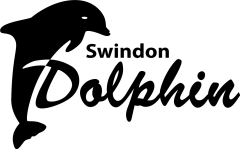 Swindon Dolphin ASC (Affiliated to ASA South West Region) Christmas Open Meet Level 2 Licensed Meet License No: 2SW181857 Link Centre, Swindon   15th & 16th December 2018 Anti-wave lane ropes,25m 6 lane deck level pool Electronic Timing Awards for individual events   9, 10/11, 12/13,14/15,16 & ov age groups Age as on 16th December 2018 COMPETITION RULES This event is a Level 2 Licensed Meet and is therefore subject to lower qualifying times. The competition will be held under ASA Laws & Regulations and ASA Technical Rules of Racing designated by the ASA for entry into County and Regional Competitions and Championships. All entrants must be Category 2 members of an affiliated Club and Amateurs as defined by ASA Law.  ASA Registration numbers must be included on the entry form. Lower limit Qualifying Times apply to this competition. The Promoter reserves the right to accept or reject entries on the basis of the Qualifying Times having been achieved.  In order for the event to run smoothly entries may be restricted, any entry not accepted due to a restriction on numbers being imposed by the Promoter will have the entry fee refunded in full.  There are also consideration times that may be used if there are spaces in events in order to ensure a full meet.   Selection of swimmers will be on a fastest swimmer accepted basis for each event as defined in attached programme.  Age groups are 9, 10/11, 12/13, 14/15, 16 & Over, ages at 16th December 2018. If events are over-subscribed, the promoter reserves the right to return entries based on fastest swimmers accepted, the slowest swimmers will be rejected. There will be no time trials.  Any spare lanes in an event resulting from withdrawals on the day, lanes will remain empty. All swimmers must sign in prior to the commencement of warm up for each session.   It is the Team Managers responsibility to ensure that their swimmers are signed in.   All coaches will be asked to verify their swimmers signing in. Failure to sign in will result in a swimmer not being accepted for that event. Entries confirmed after the start list has been produced will only be accepted at the discretion of the Meet Manager and will be subject to availability of empty lanes in the slowest heats. Start list for each event will be sent directly to the stewards in the marshalling area for distribution to the coaches. Competitors must report to the marshal’s two heats before their own and must remain in the marshalling area until called to compete.  For the first event at the start of each session, competitors should report to the marshals at the end of the warm up. Entries will be seeded into heats from submitted times and the slowest heats swum first.  All heats will be spearheaded. All events are heat declared winners and awards will be made to the top three places in each of the designated age groups to swimmers who have not exceeded the upper cut-off times.  Awards not collected will not be posted. PROGRAMME OF EVENTS Session 1    Saturday 15th December          12:45 Warm Up                           13:30 Start Event 1 & 2                    400m Individual Medley Event 3 & 4                    50m Butterfly Event 5 & 6                    100m Breaststroke  Event 7 & 8                    200m Freestyle Session 2   Saturday 15th December              16:30 Warm Up                       17:15 Start   Event 9 & 10                  100m Backstroke  Event 11 & 12                200m Breaststroke  Event 13 & 14                50m Freestyle Event 15 & 16                100m Individual Medley Session 3    Sunday 16th December             10:30 Warm Up                                   Start 11:15 Event 17 & 18                400m Freestyle Event 19 & 20                50m Breaststroke Event 21 & 22                100m Butterfly  Event 23 & 24                200m Backstroke Session 4   Sunday 16th December          13:30 Warm Up                              Start 14:15                                    Event 25 & 26                200m Butterfly Event 27 & 28                100m Freestyle Event 29 & 30                50m Backstroke Event 31 & 32                200 Individual Medley  Bridgwater ASC Entry FormSwindon Dolphin ASC Link Centre Swindon15th and 16th December 2018Closing Date for Entries: Friday 9th November 2018 Full Name (as per ASA Registration)	____________________________________ASA Number _________________		Male/Female	____________		Date of Birth _________________	Age at: 16th December 2018 _________Contact telephone number ___________________________________________________Email Address______________________________________________________________Number of entries ______________  @ £6.00 = Sub total ____________ Add towards Coach’ poolside passes, 	number __________ @ £3.00Add additional siblings 			Number __________ @ £1.50(each only payable once per meet, not per day).TOTAL PAID = £______________________Please see attached meet information for entry rules and qualifying criteria, including qualifying times.  Please complete your entries on the correct dates/sessions below, only enter those races you qualify for and would like to complete in.All entry information must be completed prior to submission; entries will not be accepted if not completed, THIS IS TO INCLUDE ENTRY TIMES, converted if necessary.ASA swimmer times if available from licensed meets can be found https://www.swimmingresults.org/individualbest  Please any questions, please feel free to ask.  My email address is somersetstones@btinternet.comPlease submit entry forms to any committee member or to the email address above and payments to be made by Bank Transfer to Sort Code: 30-99-51, A/C Number: 66194568 by the closing date aboveThis is a Level 2 Licensed Meet giving qualification to County Championships, Level 1 & L2 Open Meets.Bridgwater ASC Entry FormSwindon Dolphin ASC Link Centre Swindon15th and 16th December 2018No Event Entry Time  50m Freestyle 100m Freestyle 200m Freestyle 400m Freestyle 50m Backstroke  100m Backstroke 200m Backstroke 50m Breaststroke 100m Breaststroke 200m Breaststroke 50m Butterfly 100m Butterfly  200m Butterfly 100m Individual Medley 200m Individual Medley 400m Individual Medley AGES AS AT 16th December 2018              Qualifying Times                                                                  ALL TIMES ARE SHORT COURSE AGES AS AT 16th December 2018              Qualifying Times                                                                  ALL TIMES ARE SHORT COURSE AGES AS AT 16th December 2018              Qualifying Times                                                                  ALL TIMES ARE SHORT COURSE AGES AS AT 16th December 2018              Qualifying Times                                                                  ALL TIMES ARE SHORT COURSE AGES AS AT 16th December 2018              Qualifying Times                                                                  ALL TIMES ARE SHORT COURSE AGES AS AT 16th December 2018              Qualifying Times                                                                  ALL TIMES ARE SHORT COURSE AGES AS AT 16th December 2018              Qualifying Times                                                                  ALL TIMES ARE SHORT COURSE AGES AS AT 16th December 2018              Qualifying Times                                                                  ALL TIMES ARE SHORT COURSE AGES AS AT 16th December 2018              Qualifying Times                                                                  ALL TIMES ARE SHORT COURSE AGES AS AT 16th December 2018              Qualifying Times                                                                  ALL TIMES ARE SHORT COURSE AGES AS AT 16th December 2018              Qualifying Times                                                                  ALL TIMES ARE SHORT COURSE AGES AS AT 16th December 2018              Qualifying Times                                                                  ALL TIMES ARE SHORT COURSE BOYS BOYS BOYS BOYS BOYS EVENT EVENT EVENT                                             GIRLS                                             GIRLS                                             GIRLS                                             GIRLS 9 yrs 10/11yrs 12/13Yrs 12/13Yrs 14/15Yrs 16Ov 9 yrs 9 yrs 10/11 yrs 12/13Yrs 14/15Yrs 16Ov 42.10 39.30 35.10 35.10 31.30 29.00 50m Freestyle 50m Freestyle 42.60 42.60 39.90 35.70 33.30 32.00 1:29.80 1:23.00 1:15.70 1:15.70 1:07.30 1:02.60 100m Freestyle  100m Freestyle  1:30.60 1:30.60 1:27.60 1:16.60 1:11.30 1:08.70 3:22.80 3:06.00 2:44.70 2:44.70 2:26.60 2:16.30 200m Freestyle 200m Freestyle 3:24.50 3:24.50 3:06.80 2:44.90 2:33.50 2:28.00 7:20.60 6:31.80 5:46.00 5:46.00 5:10.40 4:48.70 400 Freestyle 400 Freestyle 7:25.40 7:25.40 6:35.70 5:43.70 5:20.80 5:10.20 48.60 45.10 40.30 40.30 35.80 32.60 50m Backstroke 50m Backstroke 48.90 48.90 45.30 40.50 37.50 36.31 1:39.90 1:33.60 1:25.20 1:25.20 1:15.00 1:09.30 100m Backstroke  100m Backstroke  1:45.50 1:45.50 1:38.50 1:25.30 1:19.00 1:16.10 3:43.80 3:26.70 3:02.60 3:02.60 2:41.40 2:29.80 200m Backstroke 200m Backstroke 3:46.20 3:46.20 3:28.70 3:01.70 2:49.20 2:42.40 55.10 51.30 45.10 45.10 39.60 36.40 50m Breaststroke 50m Breaststroke 55.90 55.90 51.70 45.40 41.80 40.30 1:55.70 1:48.50 1:36.90 1:36.90 1:25.10 1:18.40 100m Breaststroke  100m Breaststroke  1:59.90 1:59.90 1:52.50 1:37.30 1:28.70 1:26.20 4:17.80 3:59.00 3:29.20 3:29.20 3:03.90 2:50.70 200m Breaststroke 200m Breaststroke 4:20.00 4:20.00 3:59.50 3:28.80 3:11.50 3:05.80 47.40 43.80 38.80 38.80 34.30 31.50 50m Butterfly 50m Butterfly 47.90 47.90 43.90 39.10 36.10 34.70 1:40.00 1:34.50 1:24.60 1:24.60 1:14.40 1:08.80 100m Butterfly  100m Butterfly  1:47.90 1:47.90 1:39.30 1:24.90 1:18.30 1:15.80 4:08.30 3:37.30 3:06.60 3:06.60 2:44.70 2:31.70 200m Butterfly 200m Butterfly 4:11.00 4:11.00 3:40.00 3:06.40 2:51.00 2:44.80 1:47.40 1:39.60 1:28.70 1:28.70 1:18.10 1:11.80 100 Individual Medley 100 Individual Medley 1:48.80 1:48.80 1:38.50 1:29.10 1:22.60 1:19.40 3:49.70 3:32.20 3:06.80 3:06.80 2:45.30 2:33.70 200 Individual Medley 200 Individual Medley 3:51.60 3:51.60 3:32.70 3:06.30 2:53.10 2:47.20 7:40.00 6:59.70 6:34.30 6:34.30 5:50.30 5:25.40 400 Individual Medley 400 Individual Medley 7:40.00 7:40.00 6:57.30 6:32.00 6:03.10 5:50.50 AGES AS AT 16th December 2018              Consideration Times                                                                  ALL TIMES ARE SHORT COURSE AGES AS AT 16th December 2018              Consideration Times                                                                  ALL TIMES ARE SHORT COURSE AGES AS AT 16th December 2018              Consideration Times                                                                  ALL TIMES ARE SHORT COURSE AGES AS AT 16th December 2018              Consideration Times                                                                  ALL TIMES ARE SHORT COURSE AGES AS AT 16th December 2018              Consideration Times                                                                  ALL TIMES ARE SHORT COURSE AGES AS AT 16th December 2018              Consideration Times                                                                  ALL TIMES ARE SHORT COURSE AGES AS AT 16th December 2018              Consideration Times                                                                  ALL TIMES ARE SHORT COURSE AGES AS AT 16th December 2018              Consideration Times                                                                  ALL TIMES ARE SHORT COURSE AGES AS AT 16th December 2018              Consideration Times                                                                  ALL TIMES ARE SHORT COURSE AGES AS AT 16th December 2018              Consideration Times                                                                  ALL TIMES ARE SHORT COURSE AGES AS AT 16th December 2018              Consideration Times                                                                  ALL TIMES ARE SHORT COURSE AGES AS AT 16th December 2018              Consideration Times                                                                  ALL TIMES ARE SHORT COURSE AGES AS AT 16th December 2018              Consideration Times                                                                  ALL TIMES ARE SHORT COURSE AGES AS AT 16th December 2018              Consideration Times                                                                  ALL TIMES ARE SHORT COURSE BOYS BOYS BOYS BOYS BOYS EVENT EVENT EVENT                                             GIRLS                                             GIRLS                                             GIRLS                                             GIRLS                                             GIRLS                                             GIRLS 9 yrs 10/11yrs 12/13Yrs 12/13Yrs 14/15Yrs 16Ov 9 yrs 9 yrs 10/11 yrs 12/13Yrs 14/15Yrs 16Ov N/A 40.50 36.38 36.38 33.25 31.63 50m Freestyle 50m Freestyle N/A N/A 41.00 37.38 35.63 34.88 N/A 1:28.25 1:18.13 1:18.13 1:11.25 1:08.00 100m Freestyle (10 & Over) 100m Freestyle (10 & Over) N/A N/A 1:30.13 1:19.63 1:16.13 1:14.38 N/A 3:17.99 2:56.28 2:56.28 2:40.94 2:33.79 200m Freestyle 200m Freestyle N/A N/A 3:19.03 2:57.97 2:50.17 2:46.40 N/A N/A N/A N/A N/A N/A 400 Freestyle 400 Freestyle N/A N/A N/A N/A N/A N/A N/A 46.75 42.00 42.00 38.13 35.63 50m Backstroke 50m Backstroke N/A N/A 46.75 42.38 40.13 39.25 N/A 1:41.75 1:28.63 1:28.63 1:19.75 1:15.63 100m Backstroke (10 & Over) 100m Backstroke (10 & Over) N/A N/A 1:41.75 1:29.00 1:24.50 1:22.63 N/A 3:42.04 3:16.56 3:16.56 2:57.97 2:49.52 200m Backstroke 200m Backstroke N/A N/A 3:43.86 3:16.69 3:07.98 3:03.04 N/A 53.13 46.88 46.88 42.13 39.63 50m Breaststroke 50m Breaststroke N/A N/A 53.38 47.50 44.75 43.75 N/A 1:56.00 1:40.63 1:40.63 1:30.25 1:25.25 100m Breaststroke (10 & Over) 100m Breaststroke (10 & Over) N/A N/A 1:56.63 1:41.63 1:34.75 1:33.50 N/A 4:17.53 3:45.68 3:45.68 3:22.93 3:13.11 200m Breaststroke 200m Breaststroke N/A N/A 4:17.79 3:46.59 3:32.81 3:29.82 N/A 45.50 40.38 40.38 36.50 34.50 50m Butterfly 50m Butterfly N/A N/A 45.38 40.88 38.75 37.88 N/A 1:43.25 1:28.00 1:28.00 1:19.00 1:15.00 100m Butterfly (10 & Over) 100m Butterfly (10 & Over) N/A N/A 1:43.13 1:28.75 1:23.75 1:22.50 N/A 3:55.04 3:21.63 3:21.63 3:01.87 2:51.73 200m Butterfly 200m Butterfly N/A N/A 3:58.03 3:22.54 3:10.33 3:06.03 N/A 1:43.00 1:32.38 1:32.38 1:23.13 1:18.38 100 Individual Medley 100 Individual Medley N/A N/A 1:41.00 1:32.88 1:28.50 1:26.13 N/A 3:47.37 3:20.46 3:20.46 3:01.87 2:53.81 200 Individual Medley 200 Individual Medley N/A N/A 3:47.24 3:21.11 3:12.01 3:08.37 N/A N/A N/A N/A N/A N/A 400 Individual Medley 400 Individual Medley N/A N/A N/A N/A N/A N/A 